УТВЕРЖДЕНАУказом Президента Российской Федерации от 23.06.2014 № 460В отдел кадров ФГБУ «Эндокринологический научный центр» Минздрава России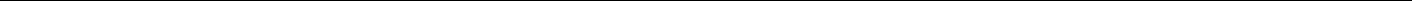 СПРАВКА1 о доходах, расходах, об имуществеи обязательствах имущественного характера2Я,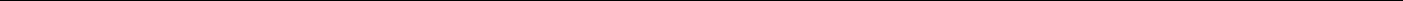 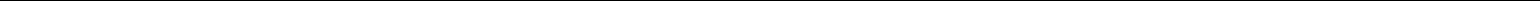 ,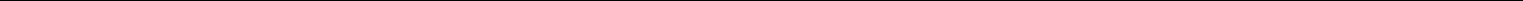 (фамилия, имя, отчество, дата рождения, серия и номер паспорта, дата выдачи и орган, выдавший паспорт)(место работы (службы), занимаемая (замещаемая) должность; в случае отсутствия основного места работы,(службы) – род занятий; должность, на замещение которой претендует гражданин (если применимо)зарегистрированный по адресу:(адрес места регистрации),сообщаю сведения о доходах, расходах своих, супруги (супруга), несовершеннолетнегоребенка (нужное подчеркнуть)(фамилия, имя, отчество, дата рождения, серия и номер паспорта, дата выдачи и орган, выдавший паспорт)(адрес места регистрации, основное место работы (службы), занимаемая (замещаемая) должность)(в случае отсутствия основного места работы (службы) – род занятий)на праве собственности, о вкладах в банках, ценных бумагах, об обязательствах1 Заполняется собственноручно или с использованием специализированного программного обеспечения в порядке, установленном нормативными правовыми актами Российской Федерации.2 Сведения представляются лицом, замещающим должность, осуществление полномочий по которой влечет за собой обязанность представлять такие сведения (гражданином, претендующим на замещение такой должности), отдельно на себя, на супругу (супруга) и на каждого несовершеннолетнего ребенка._________________Указываются доходы (включая пенсии, пособия, иные выплаты) за отчетный период. Доход, полученный в иностранной валюте, указывается в рублях по курсу Банка России на дату получения дохода. Раздел 2. Сведения о расходах1_____________________________Сведения о расходах представляются в случаях, установленных статьей 3 Федерального закона от 03.12.2012 № 230-ФЗ «О контроле за соответствием расходов лиц, замещающих государственные должности, и иных лиц их доходам». Если правовые основания для представления указанных сведений отсутствуют, данный раздел не заполняется. Указываются наименование и реквизиты документа, являющегося законным основанием для возникновения права собственности. Копия документа прилагается к настоящей справке. 3Раздел 3. Сведения об имуществе 3.1. Недвижимое имущество_________________1 Указывается вид собственности (индивидуальная, долевая, общая); для совместной собственности указываются иные лица (Ф.И.О. или наименование), в собственности которых находится имущество; для долевой собственности указывается доля лица сведения об имуществе которого представляются.2Указываются наименование и реквизиты документа, являющегося законным основанием для возникновения права собственности, а также в случаях, предусмотренных частью 1 статьи 4 Федерального закона от 07.05.2013 №79-ФЗ «О запрете отдельным категориям лиц открывать и иметь счета (вклады), хранить наличные денежные средства и ценности в иностранных банках, расположенных за пределами территории Российской Федерации, владеть и (или) пользоваться иностранными финансовыми инструментами», источник получения средств, за счет которых приобретено имущество.3 Указывается вид земельного участка (пая, доли): под индивидуальное жилищное строительство, дачный, садовый, приусадебный, огородный и другие.3.2. Транспортные средства_________________1 Указывается вид собственности (индивидуальная, общая); для совместной собственности указываются иные лица (Ф.И.О. или наименование), в собственности которых находится имущество; для долевой собственности указывается доля лица, сведения об имуществе которого представляются.4Раздел 4. Сведения о счетах в банках и иных кредитных организациях_________________Указываются вид счета (депозитный, текущий, расчетный, ссудный и другие) и валюта счета. Остаток на счете указывается по состоянию на отчетную дату. Для счетов в иностранной валюте остаток указывается в рублях по курсу Банка России на отчетную дату. Указывается общая сумма денежных поступлений на счет за отчетный период в случаях, если указанная сумма превышает общий доход лица и его супруга (супруги) за отчетный период и два предшествующих ему года. В этом случае к справке прилагается выписка о движении денежных средств по данному счету за отчетный период. Для счетов в иностранной валюте сумма указывается в рублях по курсу Банка России на отчетную дату. Раздел 5. Сведения о ценных бумагах 5.1. Акции и иное участие в коммерческих организациях и фондах_________________Указываются полное или сокращенное официальное наименование организации и ее организационно-правовая форма (акционерное общество, общество с ограниченной ответственностью, товарищество, производственный кооператив, фонд и другие). Уставный капитал указывается согласно учредительным документам организации по состоянию на отчетную дату. Для уставных капиталов, выраженных в иностранной валюте, уставный капитал указывается в рублях по курсу Банка России на отчетную дату. Доля участия выражается в процентах от уставного капитала. Для акционерных обществ указываются также номинальная стоимость и количество акций. Указываются основание приобретения доли участия (учредительный договор, приватизация, покупка, мена, дарение, наследование и другие), а также реквизиты (дата, номер) соответствующего договора или акта. 5.2. Иные ценные бумаги__________________________________________Указываются все ценные бумаги по видам (облигации, векселя и другие), за исключением акций, указанных в подразделе 5.1 «Акции и иное участие в коммерческих организациях и фондах». Указывается общая стоимость ценных бумаг данного вида исходя из стоимости их приобретения (если ее нельзя определить – исходя из рыночной стоимости или номинальной стоимости). Для обязательств, выраженных в иностранной валюте, стоимость указывается в рублях по курсу Банка России на отчетную дату. Итого по разделу 5 “Сведения о ценных бумагах” суммарная декларированная стоимость ценных бумаг, включая доли участия в коммерческих организациях (руб.), _________________5Раздел 6. Сведения об обязательствах имущественного характера 6.1. Объекты недвижимого имущества, находящиеся в пользовании1_________________Указываются по состоянию на отчетную дату. Указывается вид недвижимого имущества (земельный участок, жилой дом, дача и другие). Указываются вид пользования (аренда, безвозмездное пользование и другие) и сроки пользования. Указываются основание пользования (договор, фактическое предоставление и другие), а также реквизиты (дата, номер) соответствующего договора или акта. 6.2. Срочные обязательства финансового характера1Достоверность и полноту настоящих сведений подтверждаю.«       »	20	г.(подпись лица, представляющего сведения)(Ф.И.О. и подпись лица, принявшего справку)_________________Указываются имеющиеся на отчетную дату срочные обязательства финансового характера на сумму, равную или превышающую 500 000 рублей, кредитором или должником по которым является лицо, сведения об обязательствах которого представляются. Указывается существо обязательства (заем, кредит и другие). Указывается вторая сторона обязательства: кредитор или должник, его фамилия, имя и отчество (наименование юридического лица), адрес. Указываются основание возникновения обязательства (договор, передача денег или имущества и другие), а также реквизиты (дата, номер) соответствующего договора или акта. Указывается сумма основного обязательства (без суммы процентов) и размер обязательства по состоянию на отчетную дату. Для обязательств, выраженных в иностранной валюте, сумма указывается в рублях по курсу Банка России на отчетную дату. Указываются годовая процентная ставка обязательства, заложенное в обеспечение обязательства имущество, выданные в обеспечение обязательства гарантии и поручительства. за отчетный период с 1 января 20за отчетный период с 1 января 20г. по 31 декабря 20г. об имуществе,принадлежащемпринадлежащем(фамилия, имя, отчество)имущественного характера по состоянию на «»»2020г.Раздел 1. Сведения о доходах 12№Вид доходаВеличина дохода2п/п(руб.)1231Доход по основному месту работы2Доход от педагогической и научной деятельности3Доход от иной творческой деятельности4Доход от вкладов в банках и иных кредитных организациях5Доход от ценных бумаг и долей участия в коммерческихорганизациях6Иные доходы (указать вид дохода):1)2)3)7Итого доход за отчетный период№ВидСумма сделкиИсточник полученияОснованиеп/пприобретенного(руб.)средств, за счет которыхприобретения2имуществаприобретено имущество123451Земельные участки:1)2)3)2Иное недвижимоеимущество:1)2)3)3Транспортныесредства:1)2)3)4Ценные бумаги:1)2)3)№Вид и наименованиеВидМестонахождениеПлощадьОснованиеп/пимуществасобственности1(адрес)(кв. м)приобретения иисточник средств21234561Земельные участки3:1)2)2Жилые дома, дачи:1)2)3Квартиры:1)2)4Гаражи:1)2)5Иное недвижимоеимущество:1)2)№Вид, марка, модель транспортногоВидМесто регистрациип/псредства, год изготовлениясобственности112341Автомобили легковые:1)2)2Автомобили грузовые:3Мототранспорные средства:4Сельскохозяйственная техника:5Водный транспорт:6Воздушный транспорт:7Иные транспортные средства:№Наименование и адрес банкаВид и валютаДатаОстаток наСуммап/пили иной кредитнойсчета1открытиясчете2поступивших наорганизациисчета(руб.)счет денежныхсредств3  (руб.)123456123№Наименование иМестонахождениеУставныйДоляОснованиеп/порганизационно-правоваяорганизациикапитал2участия3участия4форма организации1(адрес)(руб.)123456123№Вид ценнойЛицо, выпустившееНоминальнаяОбщееОбщая стоимость2п/пбумаги1ценную бумагувеличинаколичество(руб.)обязательства(руб.)123456123№ВидВид и срокиОснованиеМестонахождениеПлощадьп/пимущества2пользования3пользования4(адрес)(кв. м)123456123№СодержаниеКредиторОснованиеСуммаУсловияп/побязательства2(должник)3возникновения4обязательства/размеробязательства6обязательства посостоянию наотчетную дату 5 (руб.)1234561/2/3/